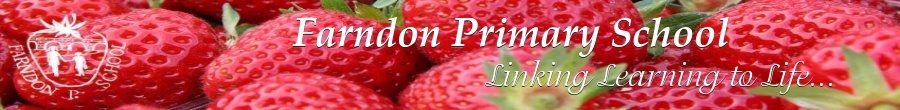                                    Unlocking the potential…          Sporting Achievements 2019 / 202018/19 Achievements Champions: Year 5 and 6 Rugby / Year 3 and 4 Rugby / Year 3 and 4 Athletics  / Year 1 and 2 Football  / Year 3 and 4 football league / Year 3 and 4 Broxton Cup /  Deanery athletics Team Long Distance / Deanery Athletics Team Sack / Year 3 and 4 Diamond Cricket / Hoops for Health Basketball winners Runners Up:  Cross Country  / Rounders Cheshire Year 5 and 6  / Year 5 and 6 Netball  / Year 5 and 6 Hockey / Deanery Athletics Runners Up / Year 5 and 6 Broxton Basketball / Year 5 and 6 Girls Football Cheshire tournament runners upSeptember 2019The year begins with the Cross Country. After winning for 5 years straight, runners up last year was tough to take. However, 2019 began with another tournament win!!!  ChampionsTime for Year 5 and 6 Rugby. It was the first all girls team and they were rampant, winning all four games. Champions. The Year 5 and 6 mixed team played in the Broxton Cup. They won all their group games and then beat Clutton 9 - 0 in the semi-finals. It was tense in the final but we edged it 2 -1. Champions. October 2019The Year 3 and 4 took two teams to the Broxton tournament. One was an all girls team (as the girls competition was cancelled) and they played well, but didn't get out of the group. Our mixed team won all their matches and defeated Tushingham in the final 3 -1. Champions.The Year 5 and 6 hockey teams competed in the Broxton tournament. Both the A and the B team made it to the final without losing a game and without conceding a goal. In the final, the Farndon A team won 2 - 0 and brought the silverware home. Champions. Mimi in Year 5 got Bronze in the Cheshire West cross country in a 1km run. BronzeThe Year 5 and 6 football team had a cup match against Mill View. It ws an experimental side with several subs, but they performed so well! It was a 3 - 0 loss, but it was a story of missed chances and they took theirs. Intra House Sport Year 5/6: In the rugby it could not have been tighter in the final. Sycamore took third with a 6 - 1 win. But in the final, Willow and Beech could not be separated and drew 0 - 0. In the hockey, Sycamore edged into third place with a 1 - 0 win over Maple. In the final, Beech took the win, beating Willow 3 - 0. Intra House Sport Year 3/4: The rugby tournament was competitive. Sycamore took third with a 4 - 2 win over  Willow. Maple triumphed over Beech with a 3 -1 win. In the hockey, Sycamore nicked third place, beating Beech 1 - 0. In the final, Willow scored that all important goal to beat Maple 1 - 0. Intra House Scores (lowest wins): Maple: 11    Sycamore: 10      Willow: 10      Beech: 8November 2019Year 5 and 6 Girls team had their first match of the season. In the first round of the cup we faced The Lache. Under difficult playing conditions, the girls were fantastic and won 9 - 1. Year 5 and 6 Girls had their first netball league match agaisnt St Oswalds. We took a big squad and had to make lots of changes. We drew the first and last quarter but St Oswalds finished well in the second and third quarters which led to a 8 - 1 defeat. Onwards and upwards - there is a long way to go yet. Josh and Mimi ran in the Cheshire West athletics. Mimi finished fourth and Josh ran well to get Silver. SilverOur Year 5 and 6 hockey team went to the Deeside Ramblers tournament. It was a round robin tournament with 10 teams. They played fantastically well winning 6 matches and drawing 1. Sadly, the two losses meant that we finished third. Third PlaceThe Year 5 and 6 footballers had their first league match agaisnt The Arches. At 1 -1 we were unlucky to have two goals chalked off for not crossing the line. After getting back to 2 -2, we conceded and our heads dropped, eventually losing 5 - 2. December 2019It was the Christleton Under 11s Cheshire Football tournament.. We were in a tough group. We started slowly, losing 2 - 0 against Kings and Belgrave. However, they picked themselves and ground out a 0 - 0 against the group leaders Saughall and earned a respectable 1 - 1 draw agaisnt Guilden Sutton; Rhys scored a wonderful debut goal. The Year 5 and 6 girls played their second round cup match againt Kings Junior School. After a slow start we showed our quality, but ended losing 5 -1. The Year 5 and 6 girl footballers competed in the Cheshire West cup. Expectations were high, even though drawn in a tough group. They started with a 2 - 0 win against Boughton Heath with Lexi and Sienna scoring. But two 0 - 0 draws followed meaning we finished second in the group. No defeats or goals conceded but no final this time round. January 2020A new year and another Broxton Competition. Year 3 and 4 pupils entered the Athletics competition against other local schools. There were amazing stand out performances by some individuals but it was all about the team.They won the trophy by an amazing 30 points! ChampionsMimi and Josh ran in the final Cheshire West Cross Country race of the season. Even with a foot injury, Josh managed a third place finish. BronzeFebruary 2020The Year 3 and 4 Athletics team did so well in the Broxton Indoor Athletics tournament. They won the tournament by a massive 30 points. ChampionsMarch 2020We organised a festival of football which included friendlies and league matches. Farndon Reds gave it their all but lost their 3 matches, but they were close. Farndon Stripes had 2 league matches. They beat Christleton 2 -1 with goals from Finley Slater. It was a 4 - 1 victory against Mill View. Rhys scored an absolute cracker! Oliver scored to 2 goals and Jamie chipped in with a well taken goal. Top of the leagueThe Year 5 and 6 Athletics team took part in the Broxton Indoor Athletics. There were stand out performances -especially those that stood in at the last minute. It was a third place finish again this year with 234 points. Bickeron were second with 256 points. Tatenhall won with 278 points. Our netball team took part in the Broxton tournament once again. They played well and made it all the way to the final. They played Tattenhall but lost 8 - 1. Runners Up